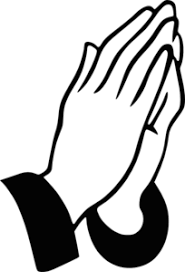 KILLASSER/CALLOW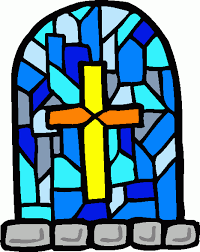 PARISH NEWSLETTER Fr. John Durkan (094) 9024761  	  	No 348  				E-mail: frjohnd@gmail.com2nd Sunday of Advent 							5th December 2021MASS INTENTION FOR THE NEXT MONTHSat 4th Dec Killasser 7pm	Kathleen Adams & James Adams, Cloonfinish	Willie O’Neill, Creggaun, deceased of O’Neill & Kneafsey familySun 5th Callow 10am	Mass for people of the ParishSun 5th Killasser 12 Noon	Bridget & Patrick Cunney, Carrowliamore, daughter Vera & sons Vincent, John & OllieTues 7th Killasser 7pm	Martin McManus, CarramoreWed 8th Callow 10am	Immaculate ConceptionWed 8th Killasser 11:30am	Elizabeth & Thomas Cronnolly, deceased of Cronnolly family 	Mary & Thomas Clesham, Ardacarra.	Elizabeth & Les Barker, Cartron	Mick Hennigan & Phillip GriffinThurs 9th Killasser 10am	Advent MassFri 10th Killasser 10am	Advent MassSat 11th Killasser 7pm	Vincent Cunney, Dromada-Gore	Anthony & Bridget Dempsey, Michael & Josephine Dempsey, Caroline Dempsey, Hughes & Dempsey deceasedSun 12th Callow 10am	Jim Neary, Lismorane, CallowSun 12th Killasser 12 Noon	Miceal & Bridie Sheridan, BlackpatchSat 18th Killasser 7pm	Tommie & Bridgie Holleran, DunmaynorSun 19th Callow 10am	Tom Lohan, Lismorane & Sean DempseySun 19th Killasser 12 Noon 	Mike & Evelyn O’Brian, BlackpatchFri 24th Killasser 8pm	Christmas MassSat 24th Callow 9.30am	Christmas MassSat 25th Killasser 12 Noon 	Christmas MassSat 25th Killasser 	No Evening MassSun 26th Callow 10am	People of the ParishSun 26th Killasser 12 Noon	Morning MassPRAY FORMary Devane, CloonfinishMargaret Duffy, Kilmeena, Westport, sister in law of Maureen Neary, LismoraneEvelyn McKeon, Corlee & Dublin, aunt  of Pauline Kirrane, CallowLaura Brown, USA, mother-in-law of Marie Devane, CloonfinishJohn Devane, Abbyknockmoy & Cloonfinish, brother-in-law of Mary Devane, CloonfinishKCC-OCTOBER 50/50 DRAWThe November draw will take place on Saturday 11th December 2021 in the Turf Shed.NATURE MATTERSNature Matters is a group of parishioners who have come together to improve awareness of our environment and the importance of biodiversity; New members are always welcome.The fatal flaw with our post-modern world is our culture of profound disconnection and opposition to the rest of the natural world. Until as human beings we can take our proper place in the scheme of things - as part of nature rather than a species aside from or above nature - all our efforts are as blowing in the wind.           Who will inherit the earth?    Wendy May Jacobs (Irish Times, Sat. November 20th ,2021 )THE MEMORY TREE IN KILLASSER CHURCHThe special Memory Tree will be set up in Killasser Church on December 8th. We welcome everyone to hang a little momento on the tree in memory of their passed loved ones - a decoration, a photo, a poem, their name or something small belonging to them. This can be left on the tree for the festive season & collected in the New Year. It is a special thought to have something remembering our loved ones in the Church for this time of year. In-keeping with covid guidelines, the tree and anything hanging on the tree will be regularly sanitized. Please be mindful that the Church is open to the public & the tree is accessible to anyone visiting the church, we cannot accept responsibility for the loss of anything on the Tree.LIGHT OF LOVE 2021 FOR THE BUTTERFLY GARDENThe Butterfly Garden Swinford are thrilled to announce the Light of Love Tree outside Swinford Church will be lit up on December 8th at 5.30pm. As covid numbers are still high country-wide, we will be live streaming the event on our Facebook page - search for The Butterfly Garden. There is a very limited number of Lights remaining so if you would still like to sponsor a Light of Love for your loved ones - Living or Deceased, please call/text Natasha Durkan Ginty on 086 3622522 to book. There will be a special mass dedicated to all honoured on the tree on Dec 17th at 10am in Swinford Church.SYNOD PRAYER“We stand before You, Holy Spirit, as we gather together in Your name. With You alone to guide us, make Yourself at home in our hearts; Teach us the way we must go and how we are to pursue it. We are weak and sinful; do not let us promote disorder. Do not let ignorance lead us down the wrong path nor partiality influence our actions. Let us find in You our unity so that we may journey together to eternal life and not stray from the way of truth and what is right. All this we ask of You, who are at work in every place and time, in the communion of the Father and the Son, forever and ever. Amen”A Synod is a process of listening and walking together as a Church. We will give more details later about how you can be involved.  